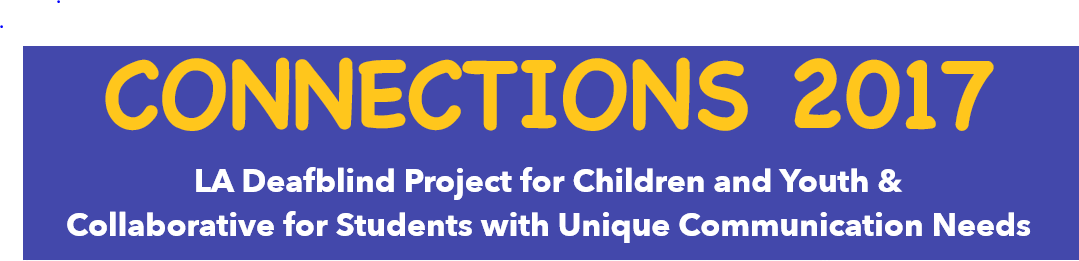 August 25TH and 26th, 2017 REGISTRATIONNAME__________________________________ AGENCY___________________________________ADDRESS/CITY/STATE/ZIP____________________________________________________________PHONE_________________________________ EMAIL_____________________________________Check the box that best describes you. I am a(an):	Self-advocate  Family member   Student  Teacher of the Deaf/Hard-of-Hearing Audiologist 	Teacher of the Visually-Impaired  General/Special Education Teacher Social workerSpeech-language pathologist ASL interpreter Physical therapist Occupational therapistPsychologist Rehabilitation counselor Other (please specify)__________________________________CONFERENCE REGISTRATION:Registration fees include all conference sessions, continental breakfasts, day 1 lunch, and parking.On site registration			              	$85.00Advance registration by August 20th*              	$75.00Student registration by August 20th 	              	$60.00Family member registration by August 20th 	             	$60.00To submit credit card payment, click on the following link:http://survey.constantcontact.com/survey/a07eeci2vc2j4r373oi/a002j4rc4e1u/greetingFamilies Helping Families of Jefferson is only providing fiscal duties for this event. Any questions about the event must be directed to Michael Norman, Coordinator of Louisiana Deafblind Project and LSU Collaborative for Students with Unique Communication Needs, programs of LSU HDC: 504-556-3455 or mnorm2@lsuhsc.edu.To submit payment by check, make check payable to Families Helping Families of JeffersonMail checks to: 		LA DBP CONNECTIONS Conference			LSUHSC Human Development Center			411 South Prieur Street, Office #473			New Orleans, LA 70112ACCOMMODATIONS: (please check all accommodations you will require; we cannot guarantee availability after August 11th)Braille program  Large print program  Sign language interpreter  Closed captioningClose vision interpreter Tactile interpreter Cued speech transliteratorSpecial diet (e.g., vegetarian, vegan, food allergies; please specify)_________________________Other (please specify)________________________________________________________________Registration fee waived for Personal Care Assistant (PCA) or Support Service Provider (SSP). Check box if applicable.